MUNICÍPIO DE PONTE SERRADA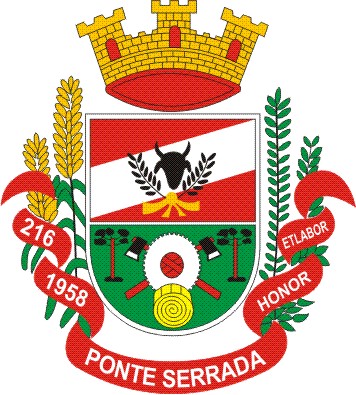 ESTADO DE SANTA CATARINATERMO DE SUSPENSÃO DE PROCESSO LICITATÓRIOPROCESSO LICITATÓRIO N. 21/2021REGÃO PRESENCIAL – SRP N.21/2021.A Prefeitura de Ponte Serrada/SC, através da Pregoeira, torna público aos interessados que em razão do Mandado de Segurança - Autos n. 5000853-87.2021.8.24.0051, considerando a decisão liminar proferida nos autos, comunica a SUSPENSÃO do Processo Licitatório n. 21/2021, que tem por objeto REGISTRO DE PREÇO COM VALIDADE DE 10 (DEZ) MESES PARA POSSÍVEL CONTRATAÇÃO DE ESPAÇO DE RADIO DIFUSÃO AM OU FM E ESPAÇO FISICO (SITE) PARA MAIOR DIVULGAÇÃO DAS AÇÕES DESENVOLVIDAS PELA ADMINISTRAÇÃO, CONFORME NECESSIDADE DAS SECRETARIAS MUNICIPAIS, até nova decisão. Ponte Serrada, 4 de maio de 2021.ALCEU ALBERTO WRUBELPrefeito Municipal